附件1罗店镇罗盛苑居民委员会平面图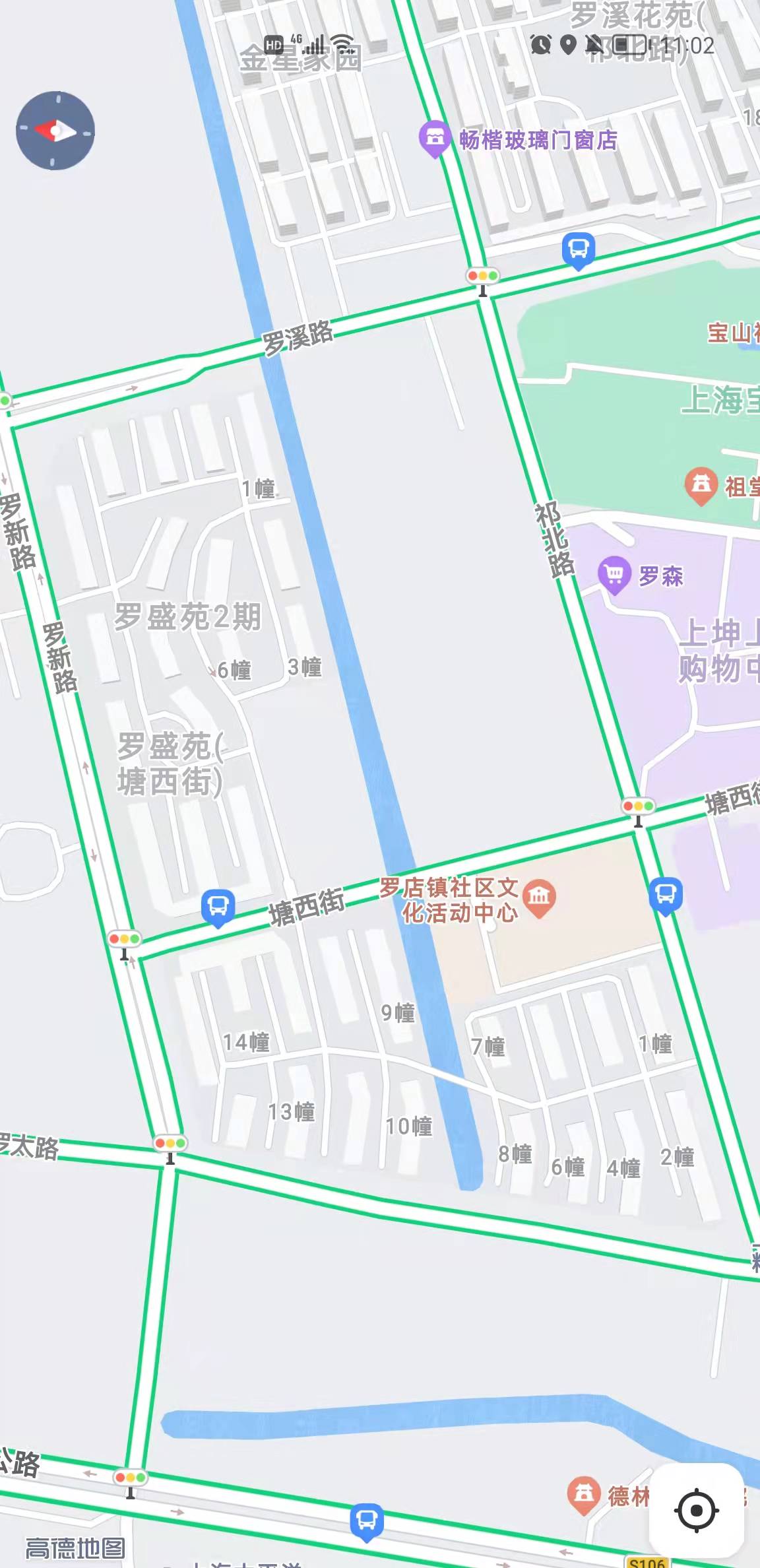 